可以为游转天房而使用针剂停止例假几个小时吗？هل يجوز استعمال إبرة توقف الحيض لمدة ساعات، من أجل الطواف؟[باللغة الصينية ]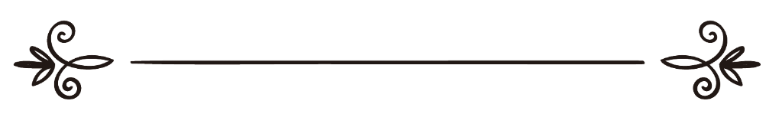 来源：伊斯兰问答网站مصدر : موقع الإسلام سؤال وجواب编审: 伊斯兰之家中文小组مراجعة: فريق اللغة الصينية بموقع دار الإسلام可以为游转天房而使用针剂停止例假几个小时吗？问：可以为游转天房而使用针剂停止例假几个小时吗？答：为某种特殊原因而使用针剂停止例假是没关系的，但条件是必须征得医生的同意。如果他同意使用针剂或药片就可以——为了特殊的原因是可以使用这种方法的，无论几天或几个小时。《伊本·欧赛敏教法解答全集》（392/22）有人问学者伊本·欧赛敏关于妇女在朝觐期间游转天房时来了例假，她把此事告诉了随团的女医生。医生说：“我可以给你打一针，使例假停止六个小时。”的确，打完针后，例假停止了六个小时。于是她转完天房，跑完赛法和麦尔卧两山间，六个小时后，例假再次来潮。请问她这样做，对吗？学者的回答是：“如果这六个小时是彻底干净的，没有一点例假——妇女们都明白‘彻底的程度’——打针则没有关系。她的游转天房是正确的。如果没有完全干净，就等于在洁净前她游转了天房，例假洁净前转天房是不正确的。”《伊本·欧赛敏教法解答全集》（394、393/22）请参照（36600）（20467）问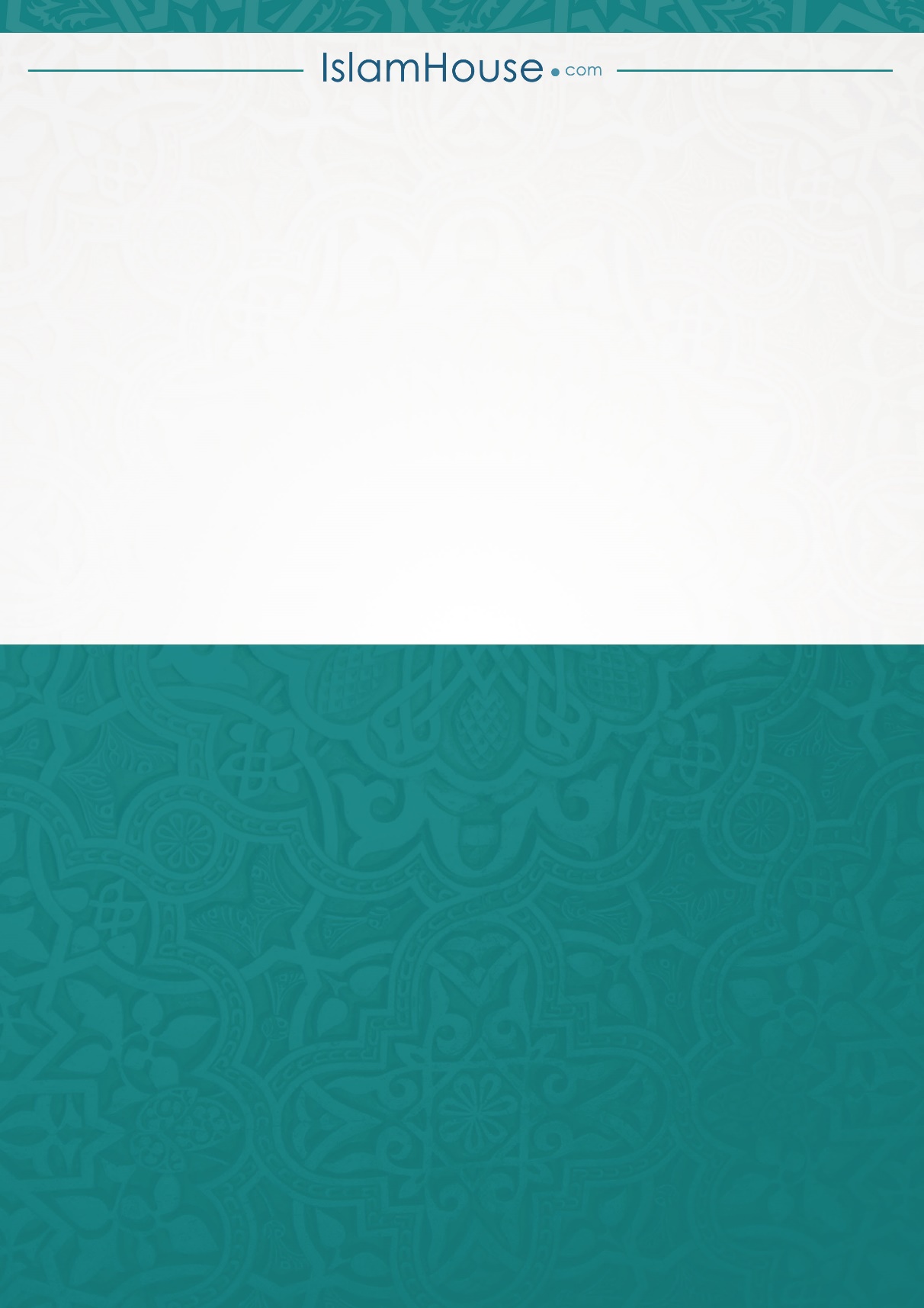 